祝贺聚礼日的教法律列是什么？ما حكم التهنئة بيوم الجمعة ؟[باللغة الصينية ]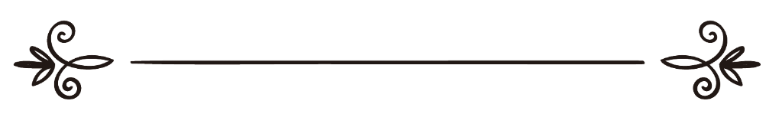 来源：伊斯兰问答网站مصدر : موقع الإسلام سؤال وجواب编审: 伊斯兰之家中文小组مراجعة: فريق اللغة الصينية بموقع دار الإسلام祝贺聚礼日的教法律列是什么？问：祝贺聚礼日的教法律列是什么？我们这儿的习惯就是人们在聚礼日发一些手机短信，互相祝贺聚礼日而说:“祝你聚礼日吉庆”或者“祝你聚礼日幸福”.答:一切赞颂，全归真主.第一:毋庸置疑，聚礼日是穆斯林的节日,正如在伊本·阿巴斯(愿主喜悦之)传述的圣训:真主的使者(愿主福安之)说:”这一天就是真主为穆斯林规定的节日，谁如果遇到了聚礼日，就让他清洁周身(洗大净)；如果有美香，应该擦之；你们应该使用牙刷.”《伊本•马哲圣训实录》（1098段）辑录，谢赫艾利巴尼在《伊本•马哲圣训实录》中认为这是正确的圣训。伊本•甘伊姆（愿主怜悯之）在阐明聚礼日的特性时说：“聚礼日是在每周重复的节日。”《归途粮秣》(1/369) .所以穆斯林有三个节日：开斋节和宰牲节，这是每年重复一次的节日；还有聚礼日，这是每周重复一次的节日。第二：穆斯林在开斋节和宰牲节互相祝贺是教法允许的，圣门弟子（愿主喜悦他们）的行为和传述足以为证，我们在（49021）和（36442）号问题的回答中已经阐明了这一点。至于祝贺聚礼日的问题，我们认为这是不合乎教法的，因为圣门弟子（愿主喜悦他们）也知道聚礼日，而且非常清楚聚礼日的优越性，他们是最尊重聚礼日和履行聚礼日义务的，但是他们没有互相祝贺聚礼日，所以最好的做法就是跟随圣门弟子的行为。有人向谢赫萨利赫•本•福扎尼（愿主护佑之）询问：“在每个聚礼日发手机短信，最后说祝你聚礼日吉庆，其教法律列是什么？”谢赫回答：“先贤们在聚礼日没有互相祝贺，所以我们不要创新他们未曾做过的事情。”《伊斯兰宣教杂志》http://www.alfawzan.ws/AlFawzan/MyNews/tabid/87/Default.aspx?more=454&new_id=94 假如穆斯林在聚礼日为自己的弟兄祈祷，为了联络他们的心灵、给他们带来快乐，专门选择真主答应祈祷的时刻，这是可以的。 真主至知！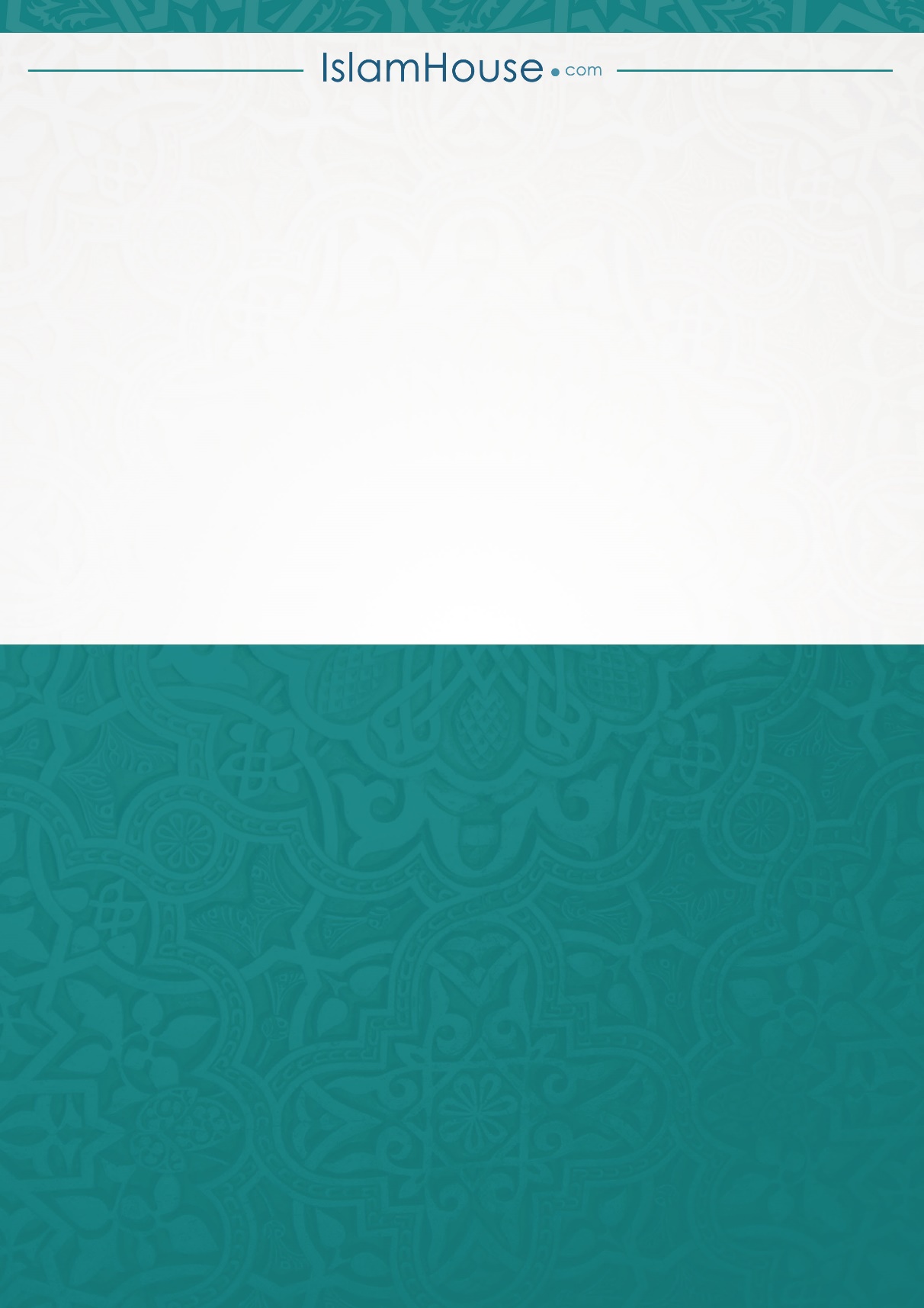 